Projektas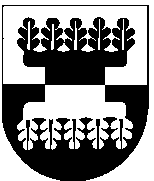 ŠILALĖS RAJONO SAVIVALDYBĖSTARYBASPRENDIMASDĖL UŽDAROSIOS AKCINĖS BENDROVĖS „ŠILALĖS šilumos tinklAi“ šilumos KAINŲ DEDAMŲJŲ TRETIESIEMS ŠILUMOS BAZINĖS KAINOS dedamųjų GALIOJIMO METAMS NUSTATYMO2017 m. vasario    d. Nr. T1-  ŠilalėVadovaudamasi Lietuvos Respublikos vietos savivaldos įstatymo 16 straipsnio 2 dalies 37 punktu, 18 straipsnio 1 dalimi, Lietuvos Respublikos šilumos ūkio įstatymo 32 straipsnio 7 dalies 1 punktu, Šilumos kainų nustatymo metodika, patvirtinta Valstybinės kainų ir energetikos kontrolės komisijos . liepos 8 d. nutarimu Nr. O3-96 „Dėl Šilumos kainų nustatymo metodikos“, Valstybinės kainų ir energetikos kontrolės komisijos . liepos 28 d. nutarimu Nr. O3-338  „Dėl uždarosios akcinės bendrovės „Šilalės šilumos tinklai“ šilumos bazinės kainos dedamųjų nustatymo“ ir atsižvelgdama į uždarosios akcinės bendrovės „Šilalės šilumos tinklai“ 2017 m. sausio 30 d. raštą Nr.1-064 „Dėl šilumos ir karšto vandens kainų dedamųjų perskaičiavimo projekto tretiesiems šilumos bazinės kainos dedamųjų galiojimo metams“, Šilalės rajono savivaldybės taryba n u s p r e n d ž i a:1. Nustatyti uždarajai akcinei bendrovei „Šilalės šilumos tinklai“ šilumos kainų dedamąsias tretiesiems šilumos bazinės kainos dedamųjų galiojimo metams (be pridėtinės vertės mokesčio):1.1. šilumos (produkto) gamybos vienanarės kainos, išreiškiamos formule 1,40 + THG, KD, dedamąsias:1.1.1. vienanarės kainos pastoviąją dedamąją – 1,40 euro ct/kWh;1.1.2. vienanarės kainos kintamąją dedamąją – THG, KD;1.2. Šilumos (produkto) gamybos (įsigijimo) šilumos kainos dedamąsias:1.2.1. vienanarės, išreiškiamos formule 1,40 + T HG, KD dedamąsias:1.2.1.1. vienanarės kainos pastoviąją dedamąją –1,40 euro ct/kWh;1.2.1.2. vienanarės kainos kintamąją dedamąją – T HG, KD;1.2.2. dvinarės kainos dalis:1.2.2.1.šilumos (produkto) gamybos (įsigijimo) kainos pastoviąją dedamąją atitinkamai vartotojų grupei   – 10,21 Eur/kW per mėnesį;1.2.2.2. kintamąją dalį  – TH, KD;1.3.  šilumos perdavimo kainas :1.3.1. vienanarės, išreiškiamos formule 0,94 + THT, KD, dedamąsias:1.3.1.1. vienanarės kainos pastoviąją dedamąją – 0,94 euro ct/kWh;1.3.1.2. vienanarės kainos kintamąją dedamąją – THT, KD;1.3.2. dvinarės kainos dalis:1.3.2.1. pastoviąją dalį (už suvartotos šilumos srauto vidutinę galią) – 6,71 Eur/kW per mėnesį;1.3.2.2. kintamąją dalį (už suvartotos šilumos kiekį) – THD, KD;1.4. mažmeninio aptarnavimo vartotojams kainą pasirinktinai 1,95 Eur per mėnesį gyventojams (butui), 7,87 Eur per mėnesį kitiems vartotojams arba 0,22 euro ct/kWh už suvartotą šilumos kiekį.1.5. dedamųjų THG, KD, TH, KD, THT, KD  formules:čia:PHG, sk.a  – skalūnų alyvos kaina (Eur/tne);PHG, , med. b. – medienos kilmės biokuro kaina (Eur/tne);PHG, , med. gr. – medienos granulių kaina (Eur/tne).2. Pritarti karšto vandens kainų dedamosioms (be PVM):   2.1. karšto vandens kainos, išreiškiamos formule – 0,15 + Tkv kd , dedamosioms;2.1.1. karšto vandens kainos pastoviajai dedamajai – 0,15 Eur/m3;2.1.2. karšto vandens kainos kintamajai dedamajai – Tkv kd.  2.2. Dedamosios Tkv kd formulei:Čia: Tš - pirktos (pagamintos) šilumos kaina, (Eur/kWh);Tgv - geriamojo vandens kainos, taikomos abonentams, (Eur/m3); Tgv. pard - geriamojo vandens pardavimo kaina abonentams (Eur/apskaitos prietaisui per mėn.). 3. Paskirstyti 12 mėnesių laikotarpiui šilumos kainos dedamųjų galiojimo metu (. spalio 1 d. – 2016 m. gruodžio 31 d.) dėl faktinių ir į šilumos kainą įskaičiuotų kuro kainų skirtumo susidariusias nepadengtas sąnaudas – 4,710 tūkst. eurų, mažinant šilumos kainą 0,02 euro ct/kWh be pridėtinės vertės mokesčio.4. Pripažinti netekusiu galios Šilalės rajono savivaldybės tarybos 2015 m. liepos 30 d. sprendimą Nr.T1-193 „Dėl uždarosios akcinės bendrovės „Šilalės šilumos tinklai“ šilumos kainų dedamųjų antriesiems šilumos bazinės kainos dedamųjų galiojimo metams nustatymo“ su visais pakeitimais ir papildymais. 5. Paskelbti informaciją apie šį sprendimą vietinėje spaudoje, o visą sprendimą – Šilalės rajono savivaldybės interneto svetainėje www.silale.lt ir Teisės aktų registre.Šis sprendimas gali būti skundžiamas Lietuvos Respublikos administracinių bylų teisenos įstatymo nustatyta tvarka.Meras				                                                                                     Jonas GudauskasSUDERINTA                             SUDERINTA                                SUDERINTAAdministracijos direktorius        Teisės ir viešosios tvarkos             Teisės ir viešosios tvarkos                                                  skyriaus vyr. specialistė                 skyriaus kalbos tvarkytojaRaimundas Vaitiekus                  Regina Kvederienė                         Aldona Špečkauskienė2017-02-                                      2017-02-                                         2017-02-                                    SUDERINTATurto valdymo ir ekonomikos                                                  skyriaus vedėja Reimunda Kibelienė2017-02-Parengė Turto valdymo ir ekonomikos sk. vyresn. specialistėAušra Alijošienė                         2017-02-                                    Eil. Nr.DedamojiFormulė1.Šilumos (produkto) gamybos ir šilumos (produkto) gamybos (įsigijimo) kainos kintamoji dedamojiTHG, KD = TH KD = 0,18 + ((5,4 x PHG, sk.a) + (2680,2 x PHG, med. b.) + (5,4 x PHG, med. gr.)) / (29,9 x 10000)2.Šilumos perdavimo kainos kintamoji dedamojiTHT, KD = 0,01 + (4,9 x TH) / 25,03.Šilumos (produkto) gamybos (įsigijimo) kainaTH =1,40 + TH KDEil.Nr.DedamojiFormulė1.Karšto vandens kainos kintamoji dedamoji Tkv kd  = (51,0 x Tš ) +(1,0 x Tgv ) + (0,023 x Tgv.pard)